 My WorldMy Wellbeing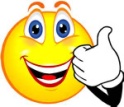 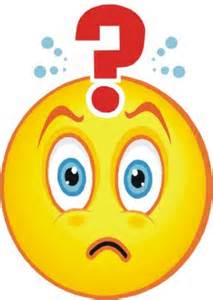 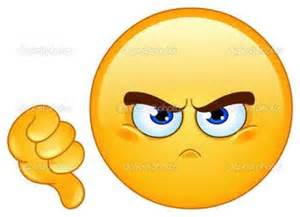 I feel safeI am healthyI am activeI feel nurturedI am achievingI am respectedI am responsibleI feel includedWhat I need from the people who look after meI am guided and supported to make the right choicesI knows what is going to happen and when I understands my family's history, background and beliefsI have people who care and help everydayI have people who keep me safeI have people who are there for meI am encouraged to play and have funHow I Grow and DevelopI am learning to be responsibleI am becoming independent in looking after myselfI enjoy time with family and friendsI have confidence in who I amI am able to communicateI am healthyMy child is learning and achievingMy Wider WorldI am supported by family, friends and other peopleI enjoy and feels part of my school communityI have access to local resourcesI have access to enough moneyI feel comfortable and safe at homeMy family members have opportunities to workI knows where I  belongPeople in school help me by...I need more help with...Other people could help me by...I am really good at...I know this because...